Сизинские вести №3324.10.2019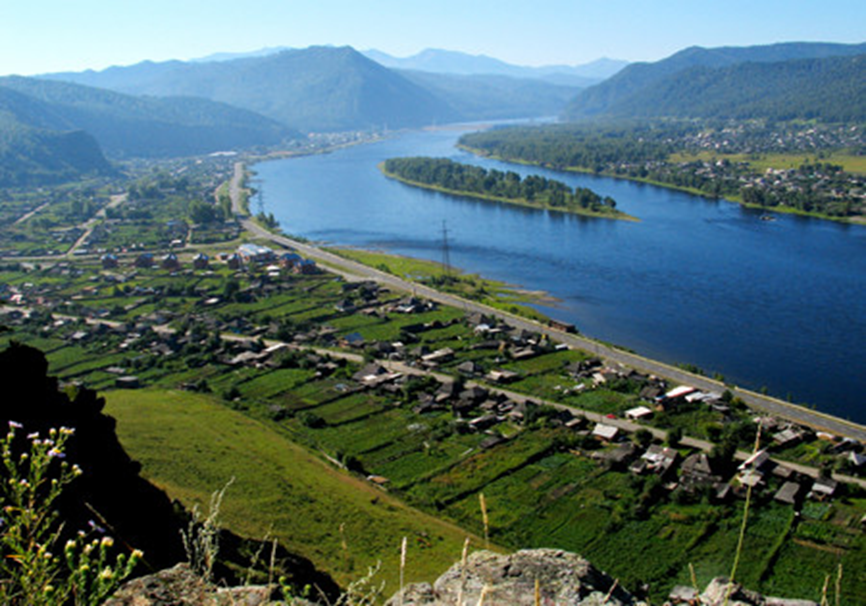 Газета распространяется бесплатно*Орган издания Муниципальное образование «Сизинский сельсовет»СЕГОДНЯ В НОМЕРЕ:Постановление №158……………………………………………………….……..……стр.2Постановление №159 ……………………………………………...………….......…..стр.15АДМИНИСТРАЦИЯ СИЗИНСКОГО СЕЛЬСОВЕТАШУШЕНСКОГО РАЙОНА КРАСНОЯРСКОГО КРАЯП О С Т А Н О В Л Е Н И ЕОт 14.10.2019                                  с. Сизая                                № 158 «Об утверждении отчета   об исполнении бюджета на 01.10.2019 »            Руководствуясь статьей 264.2 Бюджетного кодекса Российской Федерации, Уставом Сизинского сельсовета, ПОСТАНОВЛЯЮ:     Утвердить отчет об исполнении Сизинского сельского бюджета на 01.10.2019 года (прилагается):1) По источникам внутреннего финансирования дефицита бюджета в сумме – 0,00 рублей (приложение№1);2) По доходам в сумме 8 849 293,22 рублей (приложение №2);3) По расходам в сумме 8 200 143,04 рублей (приложение №3)4)Прогноз исполнения бюджета до конца очередного года (приложение №4)5) Сведения о численности муниципальных служащих администрации Сизинского сельсовета, работников муниципальных казенных учреждений и фактические затраты на их содержание (приложение №5)6) По использованию резервного фонда (приложение  №6)7) По информации о финансировании муниципальных программ (приложение №7)8) По информации о финансировании муниципальной адресной инвестиционной программы (приложение №8)                                Постановление вступает в силу в день его подписания и подлежит   опубликованию  в газете «Сизинские вести».  Глава  Сизинского сельсовета                                                                                Т.А. Коробейникова                                   Приложение №6 к постановлению администрации Сизинского сельсовета от 14.10.2019 № 158Отчет об использовании средств резервного фондана  01.10.2019по МО «СИЗИНСКИЙ  СЕЛЬСОВЕТ»Местный резервный фондПриложение №7к постановлению администрации Сизинского сельсовета от 14.10.2019 № 158Информация о финансировании муниципальных программ МО «Сизинский сельсовет» на 01.10.2019Приложение №8к постановлению администрации Сизинского сельсовета от 14.10.2019 №158Информация о финансировании муниципальной адресной инвестиционной программы Сизинского сельсовета на  2019 год.В МО «Сизинский сельсовет»  муниципальная адресная инвестиционная программа на 2019 год не предусмотрена.                                     РОССИЙСКАЯ ФЕДЕРАЦИЯАДМИНИСТРАЦИЯ СИЗИНСКОГО СЕЛЬСОВЕТАШУШЕНСКОГО РАЙОНА КРАСНОЯРСКОГО КРАЯ                                       П О С Т А Н О В Л Е Н И Еот 24.10.2019                                с. Сизая                                       № 159«Об обеспечении безопасности людей на водных объектах Сизинского сельсовета в осенне-зимний период 2019-2020»       В целях обеспечения безопасности и охраны жизни людей на водных объектах, расположенных на территории Сизинского сельсовета, в соответствии с федеральными законами от 21 декабря 1994 года № 68-ФЗ «О защите населения и территорий от чрезвычайных ситуаций природного и техногенного характера», в соответствии со ст. 27 Водного кодекса Российской Федерации от 03.06.2006 № 74-ФЗ, Закона «Об общих принципах организации местного самоуправления в РФ» № 131-ФЗ от 06.10.2003 года.Постановлением администрации Шушенского района от 18.10.2019 № 1019 «Об обеспечении безопасности людей на водных объектах Шушенского района в осенне-зимний период 2019-2020 годов, на основании Устава Сизинского сельсовета                                       П О С Т А Н О В Л Я Ю:Утвердить план мероприятий по охране здоровья и жизни людей на водных объектах Сизинского сельсовета в осенне-зимний период 2019-2020 годов согласно приложению.Местами потенциально опасных участков на водных объектах Сизинского сельсовета считать:- залив «Джойская Сосновка» Саяно-Шушенского водохранилища.     3. Контроль за исполнением постановления оставляю за собой.     4. Постановление вступает в силу со дня подписания и подлежит опубликованию в газете «Сизинские вести»  Глава Сизинского сельсовета:                                          Т. А. Коробейникова                                                                     Приложение к постановлению                                                                     администрации Сизинского                                                                     сельсовета № 159 от 24.10.2019П Л А Нмероприятий по охране здоровья и жизни людей на водных объектах Сизинского сельсовета в осенне-зимний период 2019-2020 годовПриложение №1
к постановлению администрации Сизинского сельсовета
от 14.10.2019 г. № 158 Источники внутреннего финансирования дефицита  бюджета  Сизинского сельсовета на 01.10.2019  Источники внутреннего финансирования дефицита  бюджета  Сизинского сельсовета на 01.10.2019  Источники внутреннего финансирования дефицита  бюджета  Сизинского сельсовета на 01.10.2019  Источники внутреннего финансирования дефицита  бюджета  Сизинского сельсовета на 01.10.2019 руб.№ строкикодНаименование кода группы, подгруппы, статьи, вида источника финансирования дефицита бюджета, кода классификации операций сектора государственного управления, относящихся к источникам финансирования дефицитов бюджетов Российской Федерации20191231814 0102 00 00 00 0000 000Кредиты кредитных организаций в валюте Российской Федерации0,002814 0102 00 00 00 0000 700Получение кредитов от кредитных организаций в валюте Российской Федерации0,003814 0102 00 00 05 0000 710Получение  кредитов от кредитных организаций бюджетами муниципальных районов в валюте Российской Федерации0,004814 0102 00 00 00 0000 800Погашение кредитов, предоставленных кредитными организациями  в валюте Российской Федерации0,005814 0102 00 00 05 0000 810Погашение  бюджетами муниципальных районов кредитов от кредитных организаций  в валюте Российской Федерации0,006814 01 05 00 00 00 0000 000Изменение остатков средств на счетах по учету средств бюджета0,007814 01 05 00 00 00 0000 500Увеличение остатков финансовых резервов  бюджетов-14 440 149,188814 01 05 02 00 00 0000 500Увеличение прочих остатков средств бюджетов-14 440 149,189814 01 05 02 01 00 0000 510Увеличение прочих остатков денежных средств бюджетов-14 440 149,1810814 01 05 02 01 05 0000 510Увеличение прочих остатков денежных средств бюджетов муниципальных районов-14 440 149,1811814 01 05 00 00 00 0000 600Уменьшение остатков средств бюджетов14 440 149,1812814 01 05 02 00 00 0000 600Уменьшение прочих остатков средств бюджетов14 440 149,1813814 01 05 02 01 00 0000 610Уменьшение прочих остатков денежных средств бюджетов14 440 149,1814814 01 05 02 01 05 0000 610Уменьшение прочих остатков денежных средств бюджетов муниципальных районов14 440 149,1815814 01 06 00 00 00 0000 000Иные источники внутреннего финансирования дефицитов бюджетов 0,0016814 01 06 05 00 00 0000 000Бюджетные кредиты, предоставленные внутри страны в валюте Российской Федерации0,0017814 01 06 05 00 00 0000 600Возврат бюджетных кредитов, предоставленных внутри страны в валюте Российской Федерации0,0018814 01 06 05 01 00 0000 640Возврат бюджетных кредитов, предоставленных юридическим лицам в валюте Российской Федерации0,0019814 01 06 05 01 05 0000 640Возврат бюджетных кредитов, предоставленных юридическим лицам из бюджетов муниципальных районов в валюте Российской Федерации0,0020814 01 06 05 02 00 0000 640Возврат бюджетных кредитов, предоставленных другим бюджетам бюджетной системы Российской Федерации в валюте Российской Федерации0,0021814 01 06 05 02 05 0000 640Возврат бюджетных кредитов, предоставленных другим бюджетам бюджетной системы Российской Федерации из бюджетов муниципальных районов в валюте Российской Федерации0,0022814 01 06 05 00 00 0000 500Предоставление бюджетных кредитов внутри страны в валюте Российской Федерации0,0023814 01 06 05 02 00 0000 540Предоставление бюджетных кредитов другим бюджетам бюджетной системы Российской Федерации из федерального бюджета  в валюте Российской Федерации0,00                            Всего                            Всего                            Всего0,00Приложение №2к постановлению администрации Сизинского сельсовета №158 от 14.10.2019Приложение №2к постановлению администрации Сизинского сельсовета №158 от 14.10.2019Приложение №2к постановлению администрации Сизинского сельсовета №158 от 14.10.2019Приложение №2к постановлению администрации Сизинского сельсовета №158 от 14.10.2019Приложение №2к постановлению администрации Сизинского сельсовета №158 от 14.10.2019Приложение №2к постановлению администрации Сизинского сельсовета №158 от 14.10.2019Приложение №2к постановлению администрации Сизинского сельсовета №158 от 14.10.2019Приложение №2к постановлению администрации Сизинского сельсовета №158 от 14.10.2019Доходы бюджета  Сизинского сельсовета на 01.10.2019Доходы бюджета  Сизинского сельсовета на 01.10.2019Доходы бюджета  Сизинского сельсовета на 01.10.2019Доходы бюджета  Сизинского сельсовета на 01.10.2019Доходы бюджета  Сизинского сельсовета на 01.10.2019Доходы бюджета  Сизинского сельсовета на 01.10.2019Доходы бюджета  Сизинского сельсовета на 01.10.2019Доходы бюджета  Сизинского сельсовета на 01.10.2019Доходы бюджета  Сизинского сельсовета на 01.10.2019Доходы бюджета  Сизинского сельсовета на 01.10.2019Доходы бюджета  Сизинского сельсовета на 01.10.2019Доходы бюджета  Сизинского сельсовета на 01.10.2019Доходы бюджета  Сизинского сельсовета на 01.10.2019(руб.)№ строкиКод бюджетной классификацииКод бюджетной классификацииКод бюджетной классификацииКод бюджетной классификацииКод бюджетной классификацииКод бюджетной классификацииКод бюджетной классификацииКод бюджетной классификацииНаименование групп, подгрупп, статей, подстатей, элементов, программ (подпрограмм), кодов экономической классификации доходовУтвержденные бюджетные назначения на 01.01.2019Уточненные бюджетные назначения на 01.10.2019Исполнено на 01.10.2019Процент исполнения№ строкиКод администратораКод группыКод подгруппыКод статьи Код подстатьиКод элементаКод программыКод экономической классификацииНаименование групп, подгрупп, статей, подстатей, элементов, программ (подпрограмм), кодов экономической классификации доходовУтвержденные бюджетные назначения на 01.01.2019Уточненные бюджетные назначения на 01.10.2019Исполнено на 01.10.2019Процент исполнения12345678910111213100010000000000000000НАЛОГОВЫЕ И НЕНАЛОГОВЫЕ ДОХОДЫ6 504 100,006 505 281,184 824 631,2274,2218210100000000000000НАЛОГИ НА ПРИБЫЛЬ, ДОХОДЫ424 100,00424 100,00341 437,7180,5318210102000010000110Налог на доходы физических лиц148 000,00148 000,00113 148,1576,5418210102000010000110Налог на доходы физических лиц с доходов, источником которых является налоговый агент, за исключением доходов, в отношении которых исчисление и уплата налога осуществляются в соответствии со статьями 227, 227.1 и 228 Налогового кодекса Российской Федерации148 000,00148 000,00113 148,1576,5510010302000000000110Доходы от уплаты акцизов276 100,00276 100,00228 039,5682,6610010302230010000110Доходы от уплаты акцизов на дизельное топливо, подлежащие распределению между бюджетами субъектов Российской Федерации и местными бюджетами с учетом установленных дифференцированных нормативов отчислений в местные бюджеты100 000,00100 000,00103 229,08103,2710010302240010000110Доходы от уплаты акцизов на моторные масла для дизельных и (или) карбюраторных (инжекторных) двигателей, подлежащие распределению между бюджетами субъектов Российской Федерации и местными бюджетами с учетом установленных дифференцированных нормативов отчислений в местные бюджеты700,00700,00784,81112,1810010302250010000110Доходы от уплаты акцизов на автомобильный бензин, подлежащие распределению между бюджетами субъектов Российской Федерации и местными бюджетами с учетом установленных дифференцированных нормативов отчислений в местные бюджеты193 800,00193 800,00141 484,8173,0910010302260010000110Доходы от уплаты акцизов на прямогонный бензин, подлежащие распределению между бюджетами субъектов Российской Федерации и местными бюджетами с учетом установленных дифференцированных нормативов отчислений в местные бюджеты-18 400,00-18 400,00-17 459,1494,91010010503010013000110Единый сельскохозяйственный налог (суммы денежных взысканий (штрафов)по соответствующему платежу согласно законодательству РФ0,000,00250,000,01100010600000000000000НАЛОГИ НА ИМУЩЕСТВО 6 050 000,006 050 000,004 457 612,3373,71218210601000000000110НАЛОГ НА ИМУЩЕСТВО ФИЗИЧЕСКИХ ЛИЦ270 000,00270 000,00127 202,7247,11318210601030101000110Налог на имущество физических лиц, взимаемой по ставкам, применяемым к объектам налогообложения, расположенным в границах поселений270 000,00270 000,00127 202,7247,11400010606000000000110ЗЕМЕЛЬНЫЙ НАЛОГ5 780 000,005 780 000,004 330 409,6174,91518210606033100000110Земельный налог с организаций, обладающих земельным участком, расположенным в границах сельских поселений5 500 000,005 500 000,004 209 287,7576,51618210606043100000110Земельный налог с физических лиц, обладающих земельным участком, расположенным в границах сельских поселений280 000,00280 000,00121 121,8643,31700010800000000000000Государственная пошлина30 000,0030 000,0024 400,0081,31881410804020014000110Государственная пошлина за совершение нотариальных действий должностными лицами органов местного самоуправления, уполномоченными в соответствии с законодательными актами Российской Федерации на совершение нотариальных действий30 000,0030 000,0024 400,0081,31981411302995100000130Прочие доходы от компенсации затрат бюджетов сельских поселений0,001 181,181 181,180,02081420000000000000000БЕЗВОЗМЕЗДНЫЕ ПОСТУПЛЕНИЯ4 241 767,007 934 868,004 024 662,0050,72181420200000000000000Безвозмездные  поступления  от  других бюджетов бюджетной системы Российской Федерации4 241 767,007 934 868,004 024 662,0050,72281420215001107601150Дотация на выравнивание бюджетной обеспеченности поселений из районного фонда финансовой поддержки поселений за счет средств субвенции из краевого бюджета352 785,00352 785,00264 600,0075,02381420215001109134150Дотация на выравнивание бюджетной обеспеченности поселений из районного фонда финансовой поддержки поселений за счет собственных средств районного бюджета2 998 292,003 000 184,002 371 930,0079,12481420229999107395150 Субсидия на осуществление дорожной деятельности в отношении автомобильных дорог общего пользования местного значения в соответствии с решениями Губернатора Красноярского края, Правительства Красноярского края за счет средств дорожного фонда Красноярского края в рамках подпрограммы "Дороги Шушенского района" муниципальной программы Шушенского района "Развитие транспортной системы"0,001 931 800,000,000,02581420229999107641150Прочие субсидии бюджетам сельских поселений Осуществление расходов, направленных на реализацию мероприятий по поддержке местных инициатив, в рамках отдельного мероприятия муниципальной программы "обеспечение жизнедеятельности муниципального образования Сизинский сельсовет"0,00552 500,000,000,02681420230024107514150Субвенции на осуществление расходов по созданию и обеспечению деятельности административных комиссий8 047,008 116,000,000,02781420235118100000150Субвенции бюджетам сельский поселений на осуществление первичного воинского учета на территориях, где отсутствуют военные комиссариаты308 600,00343 400,00257 451,0075,02881420249999101021150Региональные выплаты и выплаты, обеспечивающие уровень заработной платы работников бюджетной сферы не ниже размера минимальной заработной платы в рамках непрограммных расходов финансового управления администрации Шушенского района0,00126 940,00126 940,00100,02981420249999101038150Средства на повышение с 1 октября 2019 года на 4,3 процента заработной платы работников бюджетной сферы Красноярского края за исключением заработной платы отдельных категорий работников, увеличение оплаты труда которых осуществляется в соответствии с указами Президента Российско Федерации, предусматривающими мероприятия по повышению заработной платы, а также в связи с увеличением региональных выплат и (или) выплат, обеспечивающих уровень заработной платы работников бюджетной сферы не ниже размера минимальной заработной платы (минимального размера оплаты труда), в рамках непрограммных расходов финансового управления администрации Шушенского района0,0043 251,000,000,03081420249999107412150Расходы на обеспечение первичных мер пожарной безопасности в рамках отдельных мероприятий муниципальной программы Шушенского района "Защита населения и территорий Шушенского района от чрезвычайных ситуаций природного и техногенного характера"0,0071 641,0071 641,00100,03181420249999107508150Расходы на содержание автомобильных дорог общего пользования местного значения за счет средств дорожного форма Красноярского края в рамках подпрограммы "Дороги Шушенского района" муниципальной программы Шушенского района "Развитие транспортной системы"0,00390 020,00390 020,00100,03281420249999107749150Реализация проектов по решению вопросов местного значения сельских поселений в рамках непрограммных расходов администрации Шушенского района0,00342 080,00342 080,00100,03381420249999109119150Резервный фонд администрации района в рамках непрограммных расходов финансового управления администрации Шушенского района0,0030 000,0030 000,00100,03481420249999109135150Иные межбюджетные трансферты на обеспечение сбалансированности бюджетов муниципальных образований района574 043,00697 151,00125 000,0017,93581420705020100000150Поступления от денежных пожертвований, предоставляемых физическими лицами получателям средств бюджетов сельских поселений0,0043 000,0043 000,000,03681420705030100000150Прочие безвозмездные поступления в бюджеты сельских поселений0,002 000,002 000,000,037Всего доходов10 745 867,0014 440 149,188 849 293,2261,3Приложение  № 3
к постановлению администрации Сизинского сельсовета 
от14.10.2019 г. № 158Приложение  № 3
к постановлению администрации Сизинского сельсовета 
от14.10.2019 г. № 158Приложение  № 3
к постановлению администрации Сизинского сельсовета 
от14.10.2019 г. № 158Приложение  № 3
к постановлению администрации Сизинского сельсовета 
от14.10.2019 г. № 158Распределение бюджетных ассигнований по разделам и подразделам бюджетной классификации расходов бюджетов Российской Федерации на 01.10.2019 Распределение бюджетных ассигнований по разделам и подразделам бюджетной классификации расходов бюджетов Российской Федерации на 01.10.2019 Распределение бюджетных ассигнований по разделам и подразделам бюджетной классификации расходов бюджетов Российской Федерации на 01.10.2019 Распределение бюджетных ассигнований по разделам и подразделам бюджетной классификации расходов бюджетов Российской Федерации на 01.10.2019 Распределение бюджетных ассигнований по разделам и подразделам бюджетной классификации расходов бюджетов Российской Федерации на 01.10.2019 руб.№ строкиНаименование кода расходов бюджетной классификацииРаздел - подразделУтвержденные бюджетные назначения на 01.01.2019Уточненные бюджетные назначения на 01.10.2019Исполнено на 01.10.2019Процент исполнения1234561ОБЩЕГОСУДАРСТВЕННЫЕ ВОПРОСЫ01004 724 387,674 273 928,162 804 778,9665,62Функционирование Высшего должностного лица субъекта Российской Федерации и муниципального образования0102729 193,33737 032,18507 291,0968,83Функционирование законодательных (представительных) органов государственной власти и представительных органов муниципальных образований0103607 661,11614 193,49387 026,7563,04Функционирование Правительства Российской Федерации, высших исполнительных органов государственной власти субъектов Российской Федерации, местных администраций01042 427 486,061 969 558,961 327 942,5467,45Резервные фонды011120 000,0020 000,000,000,06Другие общегосударственные вопросы0113940 047,17933 143,53582 518,5862,47НАЦИОНАЛЬНАЯ ОБОРОНА0200308 600,00343 400,00250 094,3572,88Мобилизационная и вневойсковая подготовка0203308 600,00343 400,00250 094,3572,89НАЦИОНАЛЬНАЯ БЕЗОПАСНОСТЬ И ПРАВООХРАНИТЕЛЬНАЯ ДЕЯТЕЛЬНОСТЬ030016 000,0087 641,0035 429,3740,410Обеспечение пожарной безопасности031016 000,0087 641,0035 429,3740,411НАЦИОНАЛЬНАЯ ЭКОНОМИКА0400383 600,002 706 601,18523 930,0019,412Дорожное хозяйство (дорожные фонды)0409363 600,002 686 601,18503 930,0018,813Другие вопросы в области национальной экономики041220 000,0020 000,0020 000,00100,014ЖИЛИЩНО-КОММУНАЛЬНОЕ ХОЗЯЙСТВО05002 847 279,334 532 578,842 700 222,3659,615Благоустройство05031 308 789,942 464 235,081 505 382,2261,116Другие вопросы в области жилищно-коммунального хозяйства05051 538 489,392 068 343,761 194 840,1457,817КУЛЬТУРА, КИНЕМАТОГРАФИЯ08002 430 000,002 430 000,001 828 688,0075,318Культура08012 430 000,002 430 000,001 828 688,0075,319СОЦИАЛЬНОЕ ОБЕСПЕЧЕНИЕ НАСЕЛЕНИЯ100036 000,0066 000,0057 000,0086,420Пенсионное обеспечение100136 000,0036 000,0027 000,0075,021Социальное обеспечение населения10030,0030 000,0030 000,00100,0ИТОГО ИТОГО 10 745 867,0014 440 149,188 200 143,0456,8Приложение  № 4 стр 1
к постановлению администрации Сизинского сельсовета 
от 14.10.2019 г. № 158Приложение  № 4 стр 1
к постановлению администрации Сизинского сельсовета 
от 14.10.2019 г. № 158Приложение  № 4 стр 1
к постановлению администрации Сизинского сельсовета 
от 14.10.2019 г. № 158Приложение  № 4 стр 1
к постановлению администрации Сизинского сельсовета 
от 14.10.2019 г. № 158Приложение  № 4 стр 1
к постановлению администрации Сизинского сельсовета 
от 14.10.2019 г. № 158Приложение  № 4 стр 1
к постановлению администрации Сизинского сельсовета 
от 14.10.2019 г. № 158Приложение  № 4 стр 1
к постановлению администрации Сизинского сельсовета 
от 14.10.2019 г. № 158Приложение  № 4 стр 1
к постановлению администрации Сизинского сельсовета 
от 14.10.2019 г. № 158Прогноз исполнения  бюджета  Сизинского сельсовета по доходам до конца 2019 годаПрогноз исполнения  бюджета  Сизинского сельсовета по доходам до конца 2019 годаПрогноз исполнения  бюджета  Сизинского сельсовета по доходам до конца 2019 годаПрогноз исполнения  бюджета  Сизинского сельсовета по доходам до конца 2019 годаПрогноз исполнения  бюджета  Сизинского сельсовета по доходам до конца 2019 годаПрогноз исполнения  бюджета  Сизинского сельсовета по доходам до конца 2019 годаПрогноз исполнения  бюджета  Сизинского сельсовета по доходам до конца 2019 годаПрогноз исполнения  бюджета  Сизинского сельсовета по доходам до конца 2019 годаПрогноз исполнения  бюджета  Сизинского сельсовета по доходам до конца 2019 годаПрогноз исполнения  бюджета  Сизинского сельсовета по доходам до конца 2019 годаПрогноз исполнения  бюджета  Сизинского сельсовета по доходам до конца 2019 годаПрогноз исполнения  бюджета  Сизинского сельсовета по доходам до конца 2019 годаПрогноз исполнения  бюджета  Сизинского сельсовета по доходам до конца 2019 года(руб.)№ строкиКод бюджетной классификацииКод бюджетной классификацииКод бюджетной классификацииКод бюджетной классификацииКод бюджетной классификацииКод бюджетной классификацииКод бюджетной классификацииКод бюджетной классификацииНаименование групп, подгрупп, статей, подстатей, элементов, программ (подпрограмм), кодов экономической классификации доходовУтвержденные бюджетные назначения на 01.01.2019Уточненные бюджетные назначения на 01.10.2019Исполнено на 01.10.2019Ожидаемые итоги до конца 2019 года№ строкиКод администратораКод группыКод подгруппыКод статьи Код подстатьиКод элементаКод программыКод экономической классификацииНаименование групп, подгрупп, статей, подстатей, элементов, программ (подпрограмм), кодов экономической классификации доходовУтвержденные бюджетные назначения на 01.01.2019Уточненные бюджетные назначения на 01.10.2019Исполнено на 01.10.2019Ожидаемые итоги до конца 2019 года12345678910111213100010000000000000000НАЛОГОВЫЕ И НЕНАЛОГОВЫЕ ДОХОДЫ6 504 100,006 505 281,184 824 631,221 680 649,96218210100000000000000НАЛОГИ НА ПРИБЫЛЬ, ДОХОДЫ424 100,00424 100,00341 437,7182 662,29318210102000010000110Налог на доходы физических лиц148 000,00148 000,00113 148,1534 851,85418210102000010000110Налог на доходы физических лиц с доходов, источником которых является налоговый агент, за исключением доходов, в отношении которых исчисление и уплата налога осуществляются в соответствии со статьями 227, 227.1 и 228 Налогового кодекса Российской Федерации148 000,00148 000,00113 148,1534 851,85510010302000000000110Доходы от уплаты акцизов276 100,00276 100,00228 039,5648 060,44610010302230010000110Доходы от уплаты акцизов на дизельное топливо, подлежащие распределению между бюджетами субъектов Российской Федерации и местными бюджетами с учетом установленных дифференцированных нормативов отчислений в местные бюджеты100 000,00100 000,00103 229,08-3 229,08710010302240010000110Доходы от уплаты акцизов на моторные масла для дизельных и (или) карбюраторных (инжекторных) двигателей, подлежащие распределению между бюджетами субъектов Российской Федерации и местными бюджетами с учетом установленных дифференцированных нормативов отчислений в местные бюджеты700,00700,00784,81-84,81810010302250010000110Доходы от уплаты акцизов на автомобильный бензин, подлежащие распределению между бюджетами субъектов Российской Федерации и местными бюджетами с учетом установленных дифференцированных нормативов отчислений в местные бюджеты193 800,00193 800,00141 484,8152 315,19910010302260010000110Доходы от уплаты акцизов на прямогонный бензин, подлежащие распределению между бюджетами субъектов Российской Федерации и местными бюджетами с учетом установленных дифференцированных нормативов отчислений в местные бюджеты-18 400,00-18 400,00-17 459,14-940,861010010503010013000110Единый сельскохозяйственный налог (суммы денежных взысканий (штрафов)по соответствующему платежу согласно законодательству РФ0,000,00250,00-250,001100010600000000000000НАЛОГИ НА ИМУЩЕСТВО 6 050 000,006 050 000,004 457 612,331 592 387,671218210601000000000110НАЛОГ НА ИМУЩЕСТВО ФИЗИЧЕСКИХ ЛИЦ270 000,00270 000,00127 202,72142 797,281318210601030101000110Налог на имущество физических лиц, взимаемой по ставкам, применяемым к объектам налогообложения, расположенным в границах поселений270 000,00270 000,00127 202,72142 797,281400010606000000000110ЗЕМЕЛЬНЫЙ НАЛОГ5 780 000,005 780 000,004 330 409,611 449 590,391518210606033100000110Земельный налог с организаций, обладающих земельным участком, расположенным в границах сельских поселений5 500 000,005 500 000,004 209 287,751 290 712,251618210606043100000110Земельный налог с физических лиц, обладающих земельным участком, расположенным в границах сельских поселений280 000,00280 000,00121 121,86158 878,141700010800000000000000Государственная пошлина30 000,0030 000,0024 400,005 600,001881410804020014000110Государственная пошлина за совершение нотариальных действий должностными лицами органов местного самоуправления, уполномоченными в соответствии с законодательными актами Российской Федерации на совершение нотариальных действий30 000,0030 000,0024 400,005 600,001981411302995100000130Прочие доходы от компенсации затрат бюджетов сельских поселений0,001 181,181 181,180,002081420000000000000000БЕЗВОЗМЕЗДНЫЕ ПОСТУПЛЕНИЯ4 241 767,007 934 868,004 024 662,003 910 206,002181420200000000000000Безвозмездные  поступления  от  других бюджетов бюджетной системы Российской Федерации4 241 767,007 934 868,004 024 662,003 910 206,002281420215001107601150Дотация на выравнивание бюджетной обеспеченности поселений из районного фонда финансовой поддержки поселений за счет средств субвенции из краевого бюджета352 785,00352 785,00264 600,0088 185,002381420215001109134150Дотация на выравнивание бюджетной обеспеченности поселений из районного фонда финансовой поддержки поселений за счет собственных средств районного бюджета2 998 292,003 000 184,002 371 930,00628 254,002481420229999107395150 Субсидия на осуществление дорожной деятельности в отношении автомобильных дорог общего пользования местного значения в соответствии с решениями Губернатора Красноярского края, Правительства Красноярского края за счет средств дорожного фонда Красноярского края в рамках подпрограммы "Дороги Шушенского района" муниципальной программы Шушенского района "Развитие транспортной системы"0,001 931 800,000,001 931 800,002581420229999107641150Прочие субсидии бюджетам сельских поселений Осуществление расходов, направленных на реализацию мероприятий по поддержке местных инициатив, в рамках отдельного мероприятия муниципальной программы "обеспечение жизнедеятельности муниципального образования Сизинский сельсовет"0,00552 500,000,00552 500,002681420230024107514150Субвенции на осуществление расходов по созданию и обеспечению деятельности административных комиссий8 047,008 116,000,008 116,002781420235118100000150Субвенции бюджетам сельский поселений на осуществление первичного воинского учета на территориях, где отсутствуют военные комиссариаты308 600,00343 400,00257 451,0085 949,002881420249999101021150Региональные выплаты и выплаты, обеспечивающие уровень заработной платы работников бюджетной сферы не ниже размера минимальной заработной платы в рамках непрограммных расходов финансового управления администрации Шушенского района0,00126 940,00126 940,000,002981420249999101038150Средства на повышение с 1 октября 2019 года на 4,3 процента заработной платы работников бюджетной сферы Красноярского края за исключением заработной платы отдельных категорий работников, увеличение оплаты труда которых осуществляется в соответствии с указами Президента Российско Федерации, предусматривающими мероприятия по повышению заработной платы, а также в связи с увеличением региональных выплат и (или) выплат, обеспечивающих уровень заработной платы работников бюджетной сферы не ниже размера минимальной заработной платы (минимального размера оплаты труда), в рамках непрограммных расходов финансового управления администрации Шушенского района0,0043 251,000,0043 251,003081420249999107412150Расходы на обеспечение первичных мер пожарной безопасности в рамках отдельных мероприятий муниципальной программы Шушенского района "Защита населения и территорий Шушенского района от чрезвычайных ситуаций природного и техногенного характера"0,0071 641,0071 641,000,003181420249999107508150Расходы на содержание автомобильных дорог общего пользования местного значения за счет средств дорожного форма Красноярского края в рамках подпрограммы "Дороги Шушенского района" муниципальной программы Шушенского района "Развитие транспортной системы"0,00390 020,00390 020,000,003281420249999107749150Реализация проектов по решению вопросов местного значения сельских поселений в рамках непрограммных расходов администрации Шушенского района0,00342 080,00342 080,000,003381420249999109119150Резервный фонд администрации района в рамках непрограммных расходов финансового управления администрации Шушенского района0,0030 000,0030 000,000,003481420249999109135150Иные межбюджетные трансферты на обеспечение сбалансированности бюджетов муниципальных образований района574 043,00697 151,00125 000,00572 151,003581420705020100000150Поступления от денежных пожертвований, предоставляемых физическими лицами получателям средств бюджетов сельских поселений0,0043 000,0043 000,000,003681420705030100000150Прочие безвозмездные поступления в бюджеты сельских поселений0,002 000,002 000,000,0037Всего доходов10 745 867,0014 440 149,188 849 293,225 590 855,96Приложение №4 стр2                                                                                                 к постановлению администрации Сизинского сельсовета                                    от14.10.2019 №158Приложение №4 стр2                                                                                                 к постановлению администрации Сизинского сельсовета                                    от14.10.2019 №158Приложение №4 стр2                                                                                                 к постановлению администрации Сизинского сельсовета                                    от14.10.2019 №158Приложение №4 стр2                                                                                                 к постановлению администрации Сизинского сельсовета                                    от14.10.2019 №158Прогноз исполнения бюджета  Сизинского сельсовета по расходам до конца 2019 годаПрогноз исполнения бюджета  Сизинского сельсовета по расходам до конца 2019 годаПрогноз исполнения бюджета  Сизинского сельсовета по расходам до конца 2019 годаПрогноз исполнения бюджета  Сизинского сельсовета по расходам до конца 2019 годаПрогноз исполнения бюджета  Сизинского сельсовета по расходам до конца 2019 годаруб.№ строкиНаименование кода расходов бюджетной классификацииРаздел - подразделУтвержденные бюджетные назначения на 01.01.2019Уточненные бюджетные назначения на 01.10.2019Исполнено на 01.10.2019Ожидаемые итоги до конца 2019 года1234561ОБЩЕГОСУДАРСТВЕННЫЕ ВОПРОСЫ01004 724 387,674 273 928,162 804 778,961 469 149,202Функционирование Высшего должностного лица субъекта Российской Федерации и муниципального образования0102729 193,33737 032,18507 291,09229 741,093Функционирование законодательных (представительных) органов государственной власти и представительных органов муниципальных образований0103607 661,11614 193,49387 026,75227 166,744Функционирование Правительства Российской Федерации, высших исполнительных органов государственной власти субъектов Российской Федерации, местных администраций01042 427 486,061 969 558,961 327 942,54641 616,425Резервные фонды011120 000,0020 000,000,0020 000,006Другие общегосударственные вопросы0113940 047,17933 143,53582 518,58350 624,957НАЦИОНАЛЬНАЯ ОБОРОНА0200308 600,00343 400,00250 094,3593 305,658Мобилизационная и вневойсковая подготовка0203308 600,00343 400,00250 094,3593 305,659НАЦИОНАЛЬНАЯ БЕЗОПАСНОСТЬ И ПРАВООХРАНИТЕЛЬНАЯ ДЕЯТЕЛЬНОСТЬ030016 000,0087 641,0035 429,3752 211,6310Обеспечение пожарной безопасности031016 000,0087 641,0035 429,3752 211,6311НАЦИОНАЛЬНАЯ ЭКОНОМИКА0400383 600,002 706 601,18523 930,002 182 671,1812Дорожное хозяйство (дорожные фонды)0409363 600,002 686 601,18503 930,002 182 671,1813Другие вопросы в области национальной экономики041220 000,0020 000,0020 000,000,0014ЖИЛИЩНО-КОММУНАЛЬНОЕ ХОЗЯЙСТВО05002 847 279,334 532 578,842 700 222,361 832 356,4815Благоустройство05031 308 789,942 464 235,081 505 382,22958 852,8616Другие вопросы в области жилищно-коммунального хозяйства05051 538 489,392 068 343,761 194 840,14873 503,6217КУЛЬТУРА, КИНЕМАТОГРАФИЯ08002 430 000,002 430 000,001 828 688,00601 312,0018Культура08012 430 000,002 430 000,001 828 688,00601 312,0019СОЦИАЛЬНОЕ ОБЕСПЕЧЕНИЕ НАСЕЛЕНИЯ100036 000,0066 000,0057 000,009 000,0020Пенсионное обеспечение100136 000,0036 000,0027 000,009 000,0021Социальное обеспечение населения10030,0030 000,0030 000,000,00ИТОГО ИТОГО 10 745 867,0014 440 149,188 200 143,046 240 006,14Приложение №4 стр 3 к постановлению администрации Сизинского сельсовета                   от 14.10.2019 № 158Приложение №4 стр 3 к постановлению администрации Сизинского сельсовета                   от 14.10.2019 № 158Приложение №4 стр 3 к постановлению администрации Сизинского сельсовета                   от 14.10.2019 № 158Прогноз исполнения бюджета Сизинского сельсовета по источникам финансирования дефицита бюджета на 01.10.2019Прогноз исполнения бюджета Сизинского сельсовета по источникам финансирования дефицита бюджета на 01.10.2019Прогноз исполнения бюджета Сизинского сельсовета по источникам финансирования дефицита бюджета на 01.10.2019Прогноз исполнения бюджета Сизинского сельсовета по источникам финансирования дефицита бюджета на 01.10.2019Прогноз исполнения бюджета Сизинского сельсовета по источникам финансирования дефицита бюджета на 01.10.2019Прогноз исполнения бюджета Сизинского сельсовета по источникам финансирования дефицита бюджета на 01.10.2019Прогноз исполнения бюджета Сизинского сельсовета по источникам финансирования дефицита бюджета на 01.10.2019Прогноз исполнения бюджета Сизинского сельсовета по источникам финансирования дефицита бюджета на 01.10.2019Прогноз исполнения бюджета Сизинского сельсовета по источникам финансирования дефицита бюджета на 01.10.2019Прогноз исполнения бюджета Сизинского сельсовета по источникам финансирования дефицита бюджета на 01.10.2019Прогноз исполнения бюджета Сизинского сельсовета по источникам финансирования дефицита бюджета на 01.10.2019Прогноз исполнения бюджета Сизинского сельсовета по источникам финансирования дефицита бюджета на 01.10.2019Прогноз исполнения бюджета Сизинского сельсовета по источникам финансирования дефицита бюджета на 01.10.2019Прогноз исполнения бюджета Сизинского сельсовета по источникам финансирования дефицита бюджета на 01.10.2019Прогноз исполнения бюджета Сизинского сельсовета по источникам финансирования дефицита бюджета на 01.10.2019Прогноз исполнения бюджета Сизинского сельсовета по источникам финансирования дефицита бюджета на 01.10.2019Наименование показателяНаименование показателяНаименование показателяКод
стро-
киКод источника финансирования
по бюджетной классификацииУтвержденные бюджетные назначенияУтвержденные бюджетные назначенияУтвержденные бюджетные назначенияИсполненоИсполненоИсполненоИсполненоИсполненоИсполненоИсполненоИсполненоНеисполненныеНеисполненныеНаименование показателяНаименование показателяНаименование показателяКод
стро-
киКод источника финансирования
по бюджетной классификацииУтвержденные бюджетные назначенияУтвержденные бюджетные назначенияУтвержденные бюджетные назначениячерез финансовые органычерез финансовые органычерез банковские счетанекассовые операциинекассовые операциинекассовые операцииитогоитогоназначенияназначения111234445567778899Источники финансирования дефицита бюджета — всегоИсточники финансирования дефицита бюджета — всегоИсточники финансирования дефицита бюджета — всего500×0,000,000,000,000,00----0,000,00в том числе:в том числе:в том числе:источники внутреннего финансирования бюджетаисточники внутреннего финансирования бюджетаисточники внутреннего финансирования бюджета520×----из них:из них:из них:источники внешнего финансирования бюджетаисточники внешнего финансирования бюджетаисточники внешнего финансирования бюджета620×-----------из них:из них:из них:Изменение остатков средствИзменение остатков средствИзменение остатков средств700×---××------увеличение остатков средствувеличение остатков средствувеличение остатков средств710×---××------уменьшение остатков средствуменьшение остатков средствуменьшение остатков средств720×---××------Изменение остатков по расчетам (стр. 810 + стр. 820)Изменение остатков по расчетам (стр. 810 + стр. 820)Изменение остатков по расчетам (стр. 810 + стр. 820)800×0,000,000,00-649 150,18-649 150,18-----649 150,18-649 150,18изменение остатков по расчетам с органами, организующими исполнение бюджета
(стр. 811 + стр. 812)изменение остатков по расчетам с органами, организующими исполнение бюджета
(стр. 811 + стр. 812)изменение остатков по расчетам с органами, организующими исполнение бюджета
(стр. 811 + стр. 812)810×-649 150,18-649 150,18-×××-649 150,18-649 150,18из них:из них:из них:увеличение счетов расчетов (дебетовый остаток счета 1 210 02 000)увеличение счетов расчетов (дебетовый остаток счета 1 210 02 000)увеличение счетов расчетов (дебетовый остаток счета 1 210 02 000)811×-14 440 149,18-14 440 149,18-14 440 149,18-8 849 293,22-8 849 293,22-×××-8 849 293,22-8 849 293,22уменьшение счетов расчетов (кредитовый остаток счета 1 304 05 000)уменьшение счетов расчетов (кредитовый остаток счета 1 304 05 000)уменьшение счетов расчетов (кредитовый остаток счета 1 304 05 000)812×14 440 149,1814 440 149,1814 440 149,188 200 143,048 200 143,04-×××8 200 143,048 200 143,04Изменение остатков по внутренним расчетам (стр. 821 + стр. 822)Изменение остатков по внутренним расчетам (стр. 821 + стр. 822)Изменение остатков по внутренним расчетам (стр. 821 + стр. 822)820×,,,××----,,××в том числе:в том числе:в том числе:увеличение остатков по внутренним расчетамувеличение остатков по внутренним расчетамувеличение остатков по внутренним расчетам821××××××------××уменьшение остатков по внутренним расчетамуменьшение остатков по внутренним расчетамуменьшение остатков по внутренним расчетам822××××××------××Приложение №5 к постановлению администрации Сизинского сельсовета от 14.10..2019 №158Сведения о численности муниципальных служащих администрации Сизинского сельсовета, работников муниципальных казенных учреждений (за исключением работника по обслуживанию административного здания и водителя) по состоянию на 01.10.2019Сведения о численности муниципальных служащих администрации Сизинского сельсовета, работников муниципальных казенных учреждений (за исключением работника по обслуживанию административного здания и водителя) по состоянию на 01.10.2019Сведения о численности муниципальных служащих администрации Сизинского сельсовета, работников муниципальных казенных учреждений (за исключением работника по обслуживанию административного здания и водителя) по состоянию на 01.10.2019№ п/пНаименование показателяЗначения1Среднесписочная численность муниципальных служащих за отчетный квартал, человек52Фактические затраты на денежное содержание муниципальных служащих за отчетный квартал, рублей1 431 326,903Среднесписочная численность работников муниципальных казенных учреждений за отчетный квартал, человек74Фактические затраты на оплату труда работников муниципальных казенных учреждений за отчетный квартал, рублей692 136,10Утвержденные денежные средства по состоянию на 01.10.2019Кассовые расходы по состоянию на 01.10.2019Денежные средства на счете по состоянию на 01.10.201912320 000,000,0020 000,00ПрограммаУтвержденная сумма на 01.01.2019 руб.Уточненная сумма на 01.10.2019 руб.Исполненона01.10.2019 руб.«Обеспечение жизнедеятельности МО Сизинский сельсовет» 2019-20214 206 926,50 8 259 964,553 842 100,31№п/пНаименование мероприятияСрок исполненияОтветственные исполнители1.Проводить разъяснительную работу среди населения по обеспечению безопасности людей  в местах потенциально опасных участков на водных объектахпостоянноГлава сельсовета, зам. главы сельсовета2.В местах выхода рыбаков на лед установить запрещающие аншлаги и информационные стендыдо20.12.2019Глава Сизинского сельсовета3. Организовать выполнение профилактических мероприятий по предотвращению несчастных случаев с людьми на льдупостоянноГлава Сизинского сельсовета4.При проведении  на водных объектах церковного праздника крещение,  заблаговременно информировать об его проведении органы внутренних дел, подразделение государственной инспекции по маломерным судам филиал КГУ «Спасатель» перед проведением праздника Глава Сизинского сельсовета5.Разработка информационных листовок, памяток, рекомендаций, по обеспечению безопасности людей на воде в зимний периодпостоянноГлава Сизинского сельсовета6.Организация обучения учащихся школ соблюдению необходимых мер безопасности на водных объектах в зимний периодноябрь-декабрь 2019гМосковская средняя школа им. Ивана Ярыгина7.Организация работы по оказанию первой медицинской помощи потерпевшимпостоянноКГБУЗ «Шушенская РБ» Сизинская УБУчредитель:                 Администрация Сизинского сельсоветаАдрес: 662732,  Красноярский край,               Шушенский р-н, с. Сизая,   ул. Ленина, 86-а                                            Тел. 8(39139)22-4-37, факс: 8(39139) 22-4-37Издание утверждено 3.04.2008 г.  тиражом в 500 экземпляров.